A morfologia ultraestrutural exibida pelo Coronavírus (2019-nCov), foi identificada como a causa de um surto de doença respiratória detectada pela primeira vez em Wuhan, na China. Nos últimos dias esta doença tem levado vários cidadãos pelo mundo ao óbito. Solicito que responda as questões abaixo: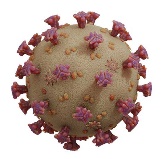 1. Questão. Quais são as diferenças entre os seguintes termos: Endemia, Epidemia e Pandemia.2. Questão. As dimensões do Coronavírus (2019-nCov) são de 100 nm (100 nanômetros = 0,000000100 m) e 1 µm (1 micrômetro = 0,000001 m), com estas dimensões você acha que as máscaras caseiras feitas de pano comum impedem a contaminação?3. Questão. Temos notado com auspiciosa paciência, que há duas notícias que se alternam com alguma insistência na imprensa. Uma nos diz que só, e tão somente, o Álcool Gel afasta o temido Coronavírus. Outra também nos conforta quando nos diz que somente o uso de água e sabão, ao lavar as mãos, afasta o nefando. Gostaríamos de saber se há mais opções. E se, ao lavar as mãos, misturando ingredientes, haverá punição vinda do Coronavírus. É de conhecimento de muitas pessoas que o Vírus fora da célula não se mata, se desativa. Os vírus são criaturas que possuem duas existências: uma latente e outra viva. Enquanto fora das células dos seus hospedeiros são meras partículas de DNA ou RNA envoltas por uma cápsula de proteína e gorduras, pois não possuem seus próprios maquinários para reproduzir. Dentro das células, usam o maquinário do hospedeiro o qual acaba destruindo. Qual é a sua opinião: Lavar as mãos só com água e sabão já mata o novo Coronavírus?4. Questão. O que você entende com a ampla divulgação da expressão: Fique em casa! 5. Questão. Para chegar a uma vacina efetiva (Covid-19), os pesquisadores precisam percorrer diversas etapas. Entre elas está a pesquisa básica – que é o levantamento do tipo de vacina que pode ser feita. Depois, passam para os testes pré-clínicos, que podem ser in vitro ou em animais, para demonstrar a segurança do produto; e depois para os ensaios clínicos, que podem se desdobrar em outras quatro fases:Fase 1: feita em seres humanos, para verificar a segurança da vacina nestes organismosFase 2: onde se estabelece qual a resposta imunológica do organismo (imunogenicidade)Fase 3: última fase de estudo, para obter o registro sanitárioFase 4: distribuição para a populaçãoAnalisando estas informações percebe–se que ao fazer ciência é necessário seguir o protocolo. Cientificamente que protocolo é este?6. Questão. O que esperar da epidemia em um país como o Brasil?

Atividade não presencial devido ao Covid-19Atividade não presencial devido ao Covid-19ALUNO (A):ALUNO (A):SÉRIE/TURMA: 1°N01; 2°N01 e 3°N01TURNO: NoturnoPROFESSOR: Lucas A. XavierDISCIPLINA: FísicaCONTEÚDO: Saúde, interpretação, ciência, tecnologiaVALOR: 6,0 pontosData:  08 e 15 /04/2020NOTA: